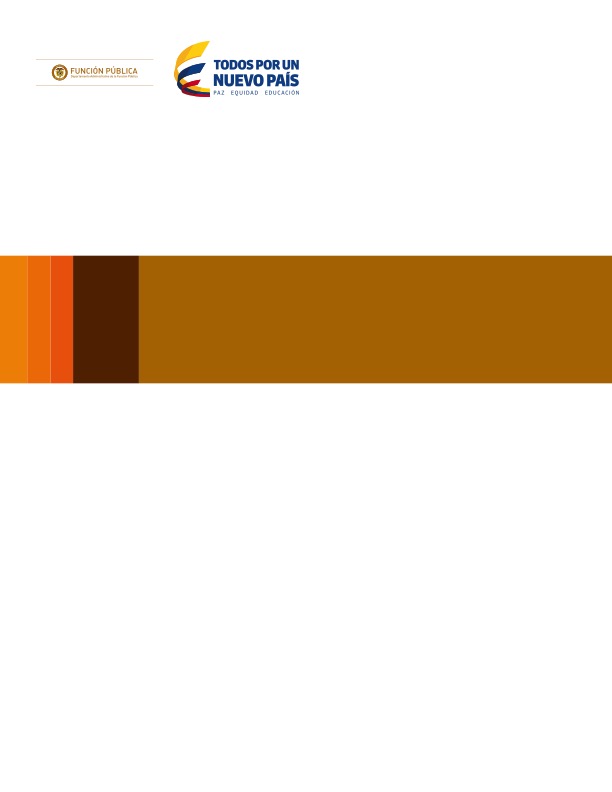 INFORME DE VERIFICACIÓN DEL ESTADO ACTUAL DE LA INFORMACIÓN REGISTRADA POR FUNCIÓN PÚBLICA, EN EL SISTEMA DE INFORMACIÓN Y GESTIÓN DEL EMPLEO PÚBLICO (SIGEP)La Oficina de Control Interno, presenta el resultado a la verificación del estado actual de la información registrada en SIGEP (octubre 12 de 2017 a mayo 31 de 2018), la cual se llevó a cabo teniendo en cuenta lo dispuesto en la Ley 190 de 1995 y el Decreto 1083 de 2015 (Título 17 libro 2).El informe se desarrolla teniendo en cuenta los módulos y reportes arrojados por el Sistema, iniciando con el Módulo de Hoja de Vida; Bienes y Rentas; Contratos; Modulo Vinculación /Desvinculación y culminando con las observaciones por parte de la Oficina de Control Interno.  A continuación, el detalle del seguimiento efectuado:Servidores públicos Función Pública Se toma como referente la planta de personal a 31 de mayo de la presente vigencia, la cual fue suministrada por el Grupo de Gestión Humana.  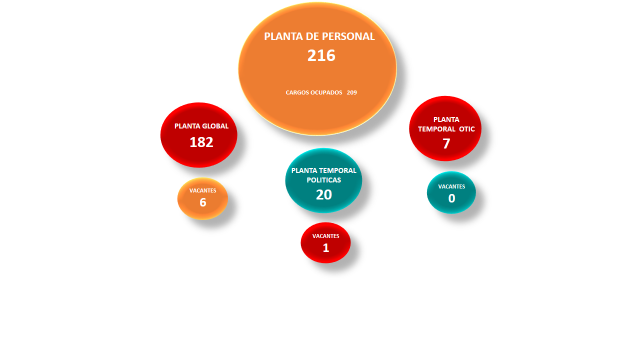 A continuación, se presentan los resultados producto del seguimiento:MODULO HOJA DE VIDA De conformidad con la Ley 190 de 1995, en su Artículo Primero señala lo siguiente: “Todo aspirante a ocupar un cargo o empleo público, o a celebrar un contrato de prestación de servicios con la administración deberá presentar ante la unidad de personal de la correspondiente entidad, o ante la dependencia que haga sus veces, el formato único de hojas de vida debidamente diligenciado en el cual consignará la información completa que en ella se solicita (…)”; con el fin de verificar el cumplimiento de éste artículo, tanto para los servidores públicos como para los contratistas vinculados a Función Pública, se analizó a mayo 2018 la siguiente información: 1. Monitoreo avance Hoja de Vida  – SIGEP, 2. Planta Global – Temporal (Grupo Gestión Humana) y 3. Informes Contratos Mayo 2018 (Grupo Gestión Contractual). Con base en lo anterior, se adelantó la revisión a los siguientes puntos: 1.1 ACTUALIZACION HOJA DE VIDA SERVIDORES PUBLICOS Para el seguimiento de este tema se llevó a cabo la consulta “Monitoreo avance Hoja de Vida” (SIGEP), que registra un total de 215 servidores públicos activos, los siguientes 28 se registran como “No actualizado” el formato hoja de vida:Fuente: Reporte “Monitoreo Hoja de Vida” SIGEP 19/06/2018*Estas personas no se encuentran en la planta de personal De la verificación efectuada, se pudo observar que del total de servidores activos en el aplicativo SIGEP, 8 no pertenecen a la Planta de Personal y 4 de ellos aparecen reportados con hoja de vida sin actualizar.Con relación a las Hojas de Vida de los Empleados PúblicosPara éste seguimiento se toman los servidores públicos vinculados a Función Pública (215), que registra la consulta denominada “Monitoreo avance Hoja de Vida” - SIGEP; sin embargo, una vez revisado el archivo “planta mayo 2018” suministrado por el Grupo de Gestión Humana, se observa que éste reporta 209 servidores; al llevar a cabo la comparación entre los dos (2) documentos mencionados, se evidenció:Relación de servidores que se encuentran en la Planta de Personal y no se registran en el SIGEP (Monitoreo Hoja de Vida):               Fuente: Reporte “Monitoreo Hoja de Vida” SIGEP 19/06/2018 vs Cuadro Excel “Personal Planta mayo2018” -     Grupo Gestión HumanaEl Grupo de Gestión Humana, evidencia que durante el presente seguimiento se incorporaron los dos (2) servidores en el aplicativo SIGEP.Relación de servidores que se encuentran en SIGEP “Monitoreo Hoja de Vida” y no están registrados en la planta de personal:Fuente: Reporte “Monitoreo Hoja de Vida” SIGEP /10/2018 vs Cuadro Excel “Planta Octubre 2017” Gestión HumanaUna vez consultada esta situación con el Grupo de Gestión Humana, señala que durante la presente vigencia han llevado a cabo el seguimiento al “Módulo Hoja de Vida” durante los meses de febrero y mayo, periodo en el cual observaron registros de personas no pertenecientes a Función Pública; por lo tanto, remitieron correos electrónicos a la Dirección de Empleo Público, quienes les informaron se encuentran revisando las inconsistencias. Sin embargo, en consulta de fecha 27 de junio estas personas continúan apareciendo activos en el Departamento. 1.2.  HOJA DE VIDA CONTRATISTASPara el seguimiento en éste ítem, se toma la siguiente información suministrada por el Grupo de Gestión Contractual - GGC:  		Fuente: INFORME CONTRATOS 2017-2018 - GGC 20/06/2018Una vez efectuada la comparación entre el número de contratistas registrado en el cuadro anterior, y el reporte SIGEP - Monitoreo Hoja de Vida, que arroja un total de 95 contratistas activos en el mismo periodo; se observó que los siguientes 36 aún no han actualizado su hoja de vida en el SIGEP:Fuente: Reporte “Monitoreo Hoja de Vida” SIGEP 19/06/2018*No se encuentran en el “INFORME CONTRATOS 2017-2018” - GGC 20/06/2018 El Grupo de Gestión Contractual señala que se revisaron las bases de datos de Contratación de los años 2016, 2017 y 2018, concluyendo que las personas que no se encuentran relacionadas en el  “Informe Contratos 2017-2108” no han sido contratistas de Función Pública, con excepción del señor JOHNATHAN ARROYO, quien ha suscrito con el Departamento los siguientes contratos: 056 del 2 de febrero de 2017, 176 del 5 de mayo de 2017 y 051 del 10 de enero de 2018; además, informan que efectivamente aparecen las hojas de vida, pero estas no han sido creadas por el Grupo de Gestión Contractual.MÓDULO BIENES Y RENTASPara la verificación de la información que arroja el SIGEP, se analizó el reporte denominado “Monitoreo avance Bienes y Rentas”, el cual relaciona 219 Servidores Públicos. Se detalla a continuación, los ítems evaluados en este módulo:Servidores que presentaron la Declaración de Bienes y Renta extemporáneamente – Fecha   límite 31 de Mayo de 2018                              Fuente: Monitoreo SIGEP Módulo” Declaración Bienes y Rentas 22/06/2018Servidores que presentaron la Declaración de Bienes y Renta y registraron una vigencia diferente a la solicitada (01/01/2017 al 31/12/2017) Fuente: Monitoreo SIGEP Módulo” Declaración Bienes y Rentas 22/06/2018*No se encuentran en la planta de personal – el Grupo de Gestión Humana reportó novedad en junio 15/18La Oficina de Control Interno, pudo evidenciar que el Grupo de Gestión Humana a través de los diferentes canales (intranet, correo electrónico, fondo de escritorios, pantallas), desarrolló varias campañas alusivas a la presentación oportuna y buen diligenciamiento de la Declaración de Bienes y Renta (periodo a declarar) por parte de los Servidores Públicos. Personas relacionadas en el módulo “Declaración de Bienes y Rentas” que no se encuentran en la planta de personal                              Fuente: Monitoreo SIGEP Módulo” Declaración Bienes y Rentas 22/06/2018* Estos dos casos, son servidores que se encuentran en comisión para desempeñar un cargo de   Libre Nombramiento y Remoción en otra Entidad, por tanto, no aparecen en la planta de personal  Remitida a la OCIServidores Públicos reportados con la Declaración de Bienes y Rentas sin actualizar. La Oficina de Control Interno, observa la actualización de la Declaración de Bienes y Rentas en todos los Servidores Públicos Activos en el SIGEP y los que se encuentran relacionados en la planta de personal. De las personas que aparecen registrados en el SIGEP, pero que no son Servidores de Función Pública, se evidencian tres (3) de ellos sin actualizar la Declaración, por tal motivo es indispensable verificar las razones por las cuales aparecen registrados en el SIGEP.  La Oficina de Control Interno, evidencia correo electrónico por parte del Grupo de Gestión Humana, reportando esta inconsistencia a la Dirección de Empleo Público.REPORTE CONTRATOS ACTIVOS 2017 – 2018           Fuente: Reporte SIGEP “Consulta Contratos de la Entidad” vs INFORME CONTRATOS 2017 - 2018      GGC 20/06/2018Producto del análisis efectuado a lo registrado en el cuadro anterior, a continuación, se presentan las novedades encontradas: Contratos suscritos durante el periodo evaluado, los cuales no fueron reportados en SIGEP:  Fuente: Reporte SIGEP “Consulta Contratos de la Entidad” vs INFORME CONTRATOS 2017 - 2018  GGC 20/06/2018 Contratos reportados en SIGEP que presentan errores de digitación o transcripción: Fuente: Reporte SIGEP “Consulta Contratos de la Entidad” vs INFORME CONTRATOS 2017 - 2018 GGC 20/06/2018 Se observa que del total de contratos registrados en el SIGEP (190) durante el periodo evaluado, en 46 de ellos, no se reportó en el Sistema el código del Supervisor.  Ver anexo No. 1.El reporte SIGEP refleja que 50 contratos del año 2017 culminaron su plazo de ejecución; sin embargo, 6 de ellos no registran la fecha de liquidación: En los contratos de la vigencia 2018 con plazo de ejecución entre Enero y Mayo, se evidencia 11 con fecha de liquidación.4 - MODULO VINCULACIÓN / DESVINCULACIÓN4.1 Vinculación Para la verificación de este punto, la Oficina de Control Interno parte de la información remitida por el Grupo de Gestión Humana (Planta de personal octubre 12 de 2017 - mayo 31 de 2018) y el reporte del “Módulo vinculaciones- SIGEP”.  A continuación, el detalle del seguimiento:                   Fuente: “Módulo vinculaciones - SIGEP” 26/06/2017 vs Planta de Personal Adicional a lo anterior, se observó en el SIGEP el registro de movimientos en la planta de personal (11 Servidores Públicos), los cuales fueron vinculados al nuevo cargo asignado. 4.2 DesvinculaciónEn este ítem se compara la información presentada por el Grupo de Gestión Humana (Retiros octubre – diciembre 2017 – enero – mayo 2018) y el reporte SIGEP – Módulo “Desvinculaciones”.  A continuación, el resultado del seguimiento:	     Fuente:  Papeles de trabajo OCICONCLUSIONES Y RECOMENDACIONES OFICINA DE CONTROL INTERNOCon relación a los ServidoresSe resalta la labor llevada a cabo por el Grupo de Gestión Humana, frente al registro de los servidores de Función Pública y el seguimiento periódico a cada uno de los Módulos en el SIGEP, generando alertas tempranas a la Dirección de Empleo Público. Sobresalen las campañas efectuadas para la presentación de la Declaración de Bienes y Rentas, adelantadas por el Grupo de Gestión Humana; como resultado de ellas se pudo evidenciar que todos los servidores de Función Pública se encuentran con la declaración actualizada; sin embargo, en 6 casos se presentaron errores en el periodo declarado y en otros 4, se registra la declaración de forma extemporánea. Se recomienda continuar fortaleciendo el tema.Es evidente la mejora en el reporte de la información servidores públicos vinculados – desvinculados en el SIGEP, por cuanto no se presentó ninguna diferencia. Con relación a los Contratistas 1.	Se recomienda al Grupo de Gestión Contractual, llevar a cabo seguimientos periódicos de los contratistas activos en el módulo hojas de vida del SIGEP; lo anterior con fundamento en lo evidenciando en el numeral 1.2 del presente informe. 2.  Es importante tener en cuenta la coherencia que debe existe entre la información reportada en el SIGEP y la registra por el Grupo de Gestión Contractual en su archivo Excel denominado “Informes Contratos 2017- 2018”.  Adicional a lo anterior es necesario se estandarice la forma como se deben ingresar los datos al SIGEP (año y número del contrato, entre otros), ello por cuanto se encontraron inconsistencias en los registros.  Estas recomendaciones ya se han manifestado en informes anteriores.3.	Se evidenció mejora respecto a la liquidación automática de los contratos en el SIGEP.  Se sugiere continuar con este seguimiento, por cuanto se observó un número mínimo de contratos (6) de la vigencia 2017 sin fecha de liquidación. Con relación al Administrador del SIGEPSe recomienda a la Dirección de Empleo Público - Administrador de la plataforma SIGEP, verificar la razón por la cual aparece relacionado con Función Pública, personal que no tiene vinculación con la entidad. De acuerdo con los seguimientos llevados a cabo por la Oficina de Control Interno, una posible causa de esta situación podría ser las pruebas que los servidores del área efectúan al aplicativo en producción (capacitaciones, ajustes aplicativos, entre otros).Efectuar de manera inmediata los ajustes a los diferentes Módulos, una vez sean reportadas las inconsistencias por parte de los Grupos de Gestión Humana y Contractual. Se requiere excluir del SIGEP, las ocho (8) personas que no son servidores de la Entidad y que sobre el tema ha informado el Grupo de Gestión Humana.Adicional a lo anterior y teniendo en cuenta el presente seguimiento, es necesario verificar las hojas de vida activas de contratistas que no se encuentran vinculados a Función Púbica.LUZ STELLA PATIÑO JURADOJefe Oficina de Control InternoElaboró: Sandra Milena Ramirez OsorioRevisó: Luz Stella Patiño Jurado1ER NOMBRE2º NOMBRE1ER APELLIDO2º APELLIDOACTUALIZADO?NOMBRE TIPO DE ALTA1DanielaJimenezEstradaNOEmpleado Público2AdrianaMarcelaOrtegaMorenoNOEmpleado Público3JuanPabloBonellGómezNOEmpleado Público4CamiloAndresMuñozPeñaNOEmpleado Público5AndresFelipeAyalaCastañedaNOEmpleado Público6NicolásGalvisRamirezNOEmpleado Público7SergioBlancoSolerNOEmpleado Público8YeseniaPeraltaCuadrosNOPolicía*9HumbertoJaimeGuapachaTrejosNOEmpleado Público10SegundoOrlandoSalazarPradoNOEmpleado Público*11YadiraBustosPovedaNOEmpleado Público12Ángela MariaGonzalezLozadaNOEmpleado Público13MariaHerlindaFloridoRayoNOEmpleado Público*14LuzMaryRiañoCamargoNOEmpleado Público15TeresaEmiliaHurtadoBedoyaNOEmpleado Público*16FabiolaDel CarmenCamachoJimenezNOEmpleado Público17OirisOlmosSosaNOEmpleado Público18DianaMargaritaCastillaCarvajalNOEmpleado Público19JudyMagaliRodriguezSantanaNOEmpleado Público20NataliaAstridCardonaRamirezNOEmpleado Público21LinaEsperanzaEscobarRodriguezNOEmpleado Público22AnaYisedCastroOrtizNOEmpleado Público23LorenaArboledaRamírezNOEmpleado Público24MarcelaRamosBelloNOEmpleado Público25JuanPablo LozanoGuarnizoNOEmpleado Público26NidiaDel SocorroCarlosamaBastidasNOEmpleado Público*27NelsonAlbertoGutierrezPinillaNOEmpleado Público28John CesarGuachetaNOEmpleado PúblicoNo. cédulaNombre del ServidorObservaciones172004231Rafael Humberto Rodriguez BarriosEn planta Temporal desde el 23de octubre de 2017 252113786Luz Estela Rojas QuinteroIngreso 01/02/2018No. Cédula                   Nombre del servidor 118144243Segundo Orlando Salazar Prado227201374Nancy Faviola Burbano Quintero341214165Maria Herlinda Florido Rayo441241165Claudia Patricia Casallas Oviedo 543048081Teresa Emilia Hurtado Bedoya656099451Maria Elvira Garcia Zuleta769006892Nidia del Socorro Carlosama Bastidas 81099205087Yesenia Peralta Cuadros Periodo   Numero de contratistas01 Enero – 31 Mayo   2018 1401er Nombre2º Nombre1er Apellido2º ApellidoActualizado?Nombre tipo de alta1Juan SebastiánBurgosVelascoNoContratista*2NataliaFonegraNoContratista*3AnaMariaPonce de LeónCeballosNoContratista*4CatalinaMendietaNoContratista5JonathanFortunaNoContratista*6WendyOrtizNoContratista*7IvanAlejandroOrtizCardonaNoContratista*8LorenaCatalinaRodriguezMorenoNoContratista*9CaterinesGuerreroGarciaNoContratista*10DeynerGarcíaNoContratista*11Jorge Iván Giraldo NoContratista12AndreaCarolinaVelandiaDuranNoContratista13Maria AdelaidaBarrosNoContratista*14JohnathanArroyoNoContratista*15RicardoRozoMendezNoContratista*16AdrianaGlalusedyMutisHerreraNoContratista*17JuanGustavoMahechaBautistaNoContratista*18JairoAlfonsoMolanoRodriguezNoContratista*19MeryLeonorFuentesMedinaNoContratista*20VivianaRamirezRamirezNoContratista*21GiovannaConsueloPardoBernalNoContratista22IsabelCristinaGallegoEcheverriNoContratista*23LiryLuzMuneraCabreraNoContratista*24NellysDel CarmenMoralesRoblesNoContratista*25EstherSofíaHenaoLopezNoContratista26LinaMariaAycardiAldanaNoContratista27MarthaAlejandraCasallasRiveraNoContratista*28AndreaDel PilarHernandezVelásquezNoContratista29AgustínMazaLozanoNoContratista*30JaimeAndresUrazanLealNoContratista31JuanPabloRojasMesaNoContratista32VíctorHugoJaureguiPazNoContratista33GabrielEduardoIsidroRamos NoContratista34JesúsAstolfoRomeroGarcíaNoContratista*35WilliamJavierPintoSolerNoContratista36JuliánAndresTabordaAraqueNoContratista*CedulaNombreFecha de la Presentación 34546597Marianela Bravo Valencia (E)05/06/201879817744Willson Farfan Suarez 01/06/201880200512Gabriel Fernando Muñoz Díaz05/06/201880220771Sebastian David Peña Merchán01/06/20181er  Nombre2º Nombre1er Apellido2º ApellidoPeriodo declarado1HelenaCatalinaGutierrezSastre01/01/17-01/12/172MariaCamilaBonillaGuerrero01/01/17-31/01/173NancyFaviolaBurbanoQuintero02/01/17-31/12/17*4HaydeeVanessaIbagonIbagon01/01/17-31/01/175LuzEstelaRojasQuintero19/01/17-22/12/176DianaMargaritaCastillaCarvajal01/01/18-31/12/18Cédula1er Nombre2° nombre1er apellido2° apellido18144243SegundoOrlandoSalazarPrado27201374NancyFaviolaBurbanoQuintero41214165MariaHerlindaFloridoRayo41241165ClaudiaPatriciaCasallas Oviedo43048081TeresaEmiliaHurtadoBedoya56099451MariaElviraGarciaZuleta69006892Nidiadel SocorroCarlosamaBastidas1099205087YeseniaPeraltaCuadros51897704MarianaSalnaveSanín*79945921JuanManuelManríqueRamírez*PERIODO EVALUADONo. de contratos reportados por Grupo de Gestión ContractualNo. contratos registradosen SIGEPOctubre 12 – Diciembre 31de 20175049Enero 1 – Mayo 31de 2018140139Total190188Nº DE PROCESO EN EL SECOP IINÚMERO DE CONTRATOFECHA SUSCRIPCIÓN CONTRATOCONTRATISTA CD-295-2017330-201702/11/2017WILSON JAVIER SANTOS GARCÍACD-052-2018050-201810/01/2018DORIS JULIETA GONZÁLEZ AREVALONº DE PROCESO EN EL SECOP IINÚMERO DE CONTRATOFECHA SUSCRIPCIÓN CONTRATOCONTRATISTAOBSERVACIONCD-272-2017321-201724/10/2017EDIT YOHANA PALACIO ESPINOSAFalto digitar el número del año y el valor del contrato.CD-020-2018011-201809/01/2018EDINSON GABRIEL MALAGÓN MAYORGAAparece registrado otro contrato con este mismo número (sin el cero inicial), a nombre de Adriana Maria Saldarriaga.CD-021-2018013-201809/01/2018CLARA INES COLLAZOS MARTINEZNo se registró el valor del contrato.CD-029-2018031-201809/01/2018JAIME ANDRES URAZAN LEALNo se registró el valor del contrato.CD-078-2018068-201815/01/2018PAULA CAROLINA VILLAMIZAR PENILLAError de digitación (número del año “20108”).Nº DE PROCESO EN EL SECOP IINÚMERO DE CONTRATOFECHA SUSCRIPCIÓN CONTRATOCONTRATISTAOBSERVACIONCD-117-2018116-201818/01/2018CLAUDIA PATRICIA HERNANDEZ DIAZError de digitación (número de año "208").CD-133-2018128-201822/01/2018GABRIEL HERNAN MOLANONo se registró el valor del contrato valor.CD-131-2018127-201822/01/2018CARLOS AUGUSTO GIRALDO BERMUDEZContrato registrado dos (2) veces (CPS-127-2018 y 127-2018).279/2017280/2017296-2017327-2017366-2017050-2017VinculaciónReporte GGHNo. servidores nuevosReporte SIGEPNo. servidoresNuevosResultado2017Octubre-Diciembre442018Enero-Mayo1414Total 1818DesvinculaciónReporte GGHNo. servidoresReporte SIGEPNo. servidoresResultado2017octubre-diciembre32322018enero-mayo1212 Total 4444